РЕСПУБЛИКА АЛТАЙЗАКОНО ПОЛНОМОЧИЯХ ОРГАНОВ ГОСУДАРСТВЕННОЙ ВЛАСТИРЕСПУБЛИКИ АЛТАЙ В ОБЛАСТИ ОХРАНЫ ЗДОРОВЬЯ ГРАЖДАНИ ОБЯЗАТЕЛЬНОГО МЕДИЦИНСКОГО СТРАХОВАНИЯПринятГосударственным Собранием -Эл Курултай Республики Алтай29 апреля 2008 годаСтатья 1. Предмет регулирования настоящего Закона(в ред. Закона Республики Алтай от 19.02.2013 N 6-РЗ)Настоящий Закон устанавливает в соответствии с Федеральным законом от 21 декабря 2021 года N 414-ФЗ "Об общих принципах организации публичной власти в субъектах Российской Федерации", Федеральным законом от 30 марта 1995 года N 38-ФЗ "О предупреждении распространения в Российской Федерации заболевания, вызываемого вирусом иммунодефицита человека (ВИЧ-инфекции)", Федеральным законом от 8 января 1998 года N 3-ФЗ "О наркотических средствах и психотропных веществах", Федеральным законом от 17 сентября 1998 года N 157-ФЗ "Об иммунопрофилактике инфекционных болезней", Федеральным законом от 18 июня 2001 года N 77-ФЗ "О предупреждении распространения туберкулеза в Российской Федерации", Федеральным законом от 29 ноября 2010 года N 326-ФЗ "Об обязательном медицинском страховании в Российской Федерации", Федеральным законом от 21 ноября 2011 года N 323-ФЗ "Об основах охраны здоровья граждан в Российской Федерации", Федеральным законом от 20 июля 2012 года N 125-ФЗ "О донорстве крови и ее компонентов", Федеральным законом от 23 февраля 2013 года N 15-ФЗ "Об охране здоровья граждан от воздействия окружающего табачного дыма, последствий потребления табака или потребления никотинсодержащей продукции", иными нормативными правовыми актами Российской Федерации, Конституцией Республики Алтай, иными нормативными правовыми актами Республики Алтай полномочия органов государственной власти Республики Алтай в области охраны здоровья граждан и обязательного медицинского страхования.(в ред. Законов Республики Алтай от 27.06.2013 N 50-РЗ, от 15.11.2013 N 66-РЗ, от 30.10.2014 N 59-РЗ, от 23.12.2020 N 84-РЗ, от 19.10.2022 N 65-РЗ)Статья 2. Полномочия Государственного Собрания - Эл Курултай Республики Алтай в области охраны здоровья граждан и обязательного медицинского страхования(в ред. Закона Республики Алтай от 19.10.2011 N 58-РЗ)К полномочиям Государственного Собрания - Эл Курултай Республики Алтай в области охраны здоровья граждан и обязательного медицинского страхования относятся:(в ред. Закона Республики Алтай от 19.10.2011 N 58-РЗ)1) принятие законов и иных нормативных правовых актов Республики Алтай в области охраны здоровья граждан, контроль за их исполнением;2) утверждение в составе республиканского бюджета Республики Алтай расходов на здравоохранение, контроль за использованием выделенных финансовых средств в формах, установленных бюджетным законодательством;2-1) утверждение бюджета Территориального фонда обязательного медицинского страхования Республики Алтай и отчета о его исполнении;(п. 2-1 введен Законом Республики Алтай от 19.10.2011 N 58-РЗ)3) осуществление иных полномочий, установленных федеральным законодательством и законодательством Республики Алтай.Статья 3. Полномочия Правительства Республики Алтай в области охраны здоровья граждан и обязательного медицинского страхования(в ред. Закона Республики Алтай от 30.03.2012 N 8-РЗ)1. К полномочиям Правительства Республики Алтай в области охраны здоровья граждан и обязательного медицинского страхования относятся:1) принятие нормативных правовых актов Республики Алтай в области охраны здоровья граждан, обязательного медицинского страхования, надзор и контроль за их соблюдением и исполнением;2) защита прав человека и гражданина в сфере охраны здоровья граждан, в том числе от воздействия окружающего табачного дыма, последствий потребления табака или потребления никотинсодержащей продукции, на территории Республики Алтай;(в ред. Законов Республики Алтай от 27.06.2013 N 50-РЗ, от 23.12.2020 N 84-РЗ)2.1) взаимодействие в пределах компетенции с общественными объединениями, иными некоммерческими организациями, осуществляющими свою деятельность в сфере охраны здоровья граждан, в целях реализации принципа приоритета интересов пациента при оказании медицинской помощи;(п. 2.1 введен Законом Республики Алтай от 23.12.2020 N 84-РЗ)3) разработка, утверждение и реализация программ развития здравоохранения, обеспечения санитарно-эпидемиологического благополучия населения, профилактики заболеваний, в том числе программ, направленных на профилактику, раннее выявление и лечение заболеваний, снижение материнской и младенческой смертности, формирование у детей и их родителей мотивации к здоровому образу жизни, организация обеспечения граждан лекарственными препаратами для медицинского применения (далее - лекарственные препараты) и медицинскими изделиями, а также участие в санитарно-гигиеническом просвещении населения;(в ред. Законов Республики Алтай от 30.10.2014 N 59-РЗ, от 23.12.2020 N 84-РЗ)3.1) организация профилактики незаконного потребления наркотических средств и психотропных веществ, наркомании, в том числе разработка, утверждение и реализация региональных программ, направленных на осуществление мероприятий в сфере профилактики незаконного потребления наркотических средств и психотропных веществ, наркомании;(п. 3.1 введен Законом Республики Алтай от 15.11.2013 N 66-РЗ)3.2) принятие мер по организации обеспечения детей лекарственными препаратами, специализированными продуктами лечебного питания, медицинскими изделиями;(п. 3.2 введен Законом Республики Алтай от 23.12.2020 N 84-РЗ)4) разработка, утверждение и реализация территориальной программы государственных гарантий бесплатного оказания гражданам медицинской помощи, включающей в себя территориальную программу обязательного медицинского страхования;5) утратил силу. - Закон Республики Алтай от 13.06.2018 N 29-РЗ;6) организация оказания населению Республики Алтай первичной медико-санитарной помощи, специализированной, в том числе высокотехнологичной, медицинской помощи, скорой, в том числе скорой специализированной, медицинской помощи и паллиативной медицинской помощи в медицинских организациях, подведомственных уполномоченному Правительством Республики Алтай исполнительному органу государственной власти Республики Алтай (далее - уполномоченный исполнительный орган государственной власти Республики Алтай);(в ред. Законов Республики Алтай от 30.10.2014 N 59-РЗ, от 13.06.2018 N 29-РЗ)6.1) организация проведения медицинских экспертиз, медицинских осмотров и медицинских освидетельствований в медицинских организациях, подведомственных уполномоченному исполнительному органу государственной власти Республики Алтай;(п. 6.1 введен Законом Республики Алтай от 30.10.2014 N 59-РЗ; в ред. Закона Республики Алтай от 13.06.2018 N 29-РЗ)7) создание в пределах компетенции, определенной федеральным законодательством и законодательством Республики Алтай, условий для развития медицинской помощи и обеспечения ее качества и доступности для граждан, в том числе инвалидов и других маломобильных групп населения;(в ред. Законов Республики Алтай от 10.11.2015 N 66-РЗ, от 13.06.2018 N 29-РЗ, от 23.12.2020 N 84-РЗ)7.1) создание и развитие в пределах компетенции медицинских организаций Республики Алтай, оказывающих медицинскую помощь детям, с учетом обеспечения благоприятных условий для пребывания в них детей, в том числе детей-инвалидов, и возможности пребывания с ними родителей и (или) иных членов семьи, а также социальную инфраструктуру, ориентированную на организованный отдых, оздоровление детей и восстановление их здоровья;(п. 7.1 введен Законом Республики Алтай от 23.12.2020 N 84-РЗ)8) организация безвозмездного обеспечения донорской кровью и (или) ее компонентами, а также организация обеспечения лекарственными препаратами, специализированными продуктами лечебного питания, медицинскими изделиями, средствами для дезинфекции, дезинсекции и дератизации при оказании медицинской помощи, проведении медицинских экспертиз, медицинских осмотров и медицинских освидетельствований в соответствии с пунктами 6, 6.1 и 13 настоящей части;(п. 8 в ред. Закона Республики Алтай от 30.10.2014 N 59-РЗ)8.1) организация заготовки, хранения, транспортировки и обеспечения безопасности донорской крови и (или) ее компонентов в медицинских организациях Республики Алтай, в образовательных организациях и научных организациях, подведомственных уполномоченным исполнительным органам государственной власти Республики Алтай;(п. 8.1 введен Законом Республики Алтай от 19.02.2013 N 6-РЗ; в ред. Закона Республики Алтай от 13.06.2018 N 29-РЗ)8.2) проведение на территории Республики Алтай мероприятий по организации, развитию и пропаганде донорства крови и (или) ее компонентов;(п. 8.2 введен Законом Республики Алтай от 19.02.2013 N 6-РЗ; в ред. Закона Республики Алтай от 23.12.2020 N 84-РЗ)8.3) финансовое обеспечение организаций, подведомственных уполномоченному исполнительному органу государственной власти Республики Алтай и осуществляющих деятельность в сфере обращения донорской крови и (или) ее компонентов;(п. 8.3 введен Законом Республики Алтай от 19.02.2013 N 6-РЗ; в ред. Закона Республики Алтай от 13.06.2018 N 29-РЗ)8.4) установление порядка осуществления безвозмездного обеспечения донорской кровью и (или) ее компонентами для клинического использования при оказании медицинской помощи в рамках реализации программы государственных гарантий оказания гражданам Российской Федерации бесплатной медицинской помощи для медицинских организаций Республики Алтай, медицинских организаций уполномоченных органов местного самоуправления в Республике Алтай, образовательных организаций, научных организаций, подведомственных уполномоченным исполнительным органам государственной власти Республики Алтай, а также организаций частной системы здравоохранения, участвующих в реализации программы государственных гарантий оказания гражданам Российской Федерации бесплатной медицинской помощи;(п. 8.4 введен Законом Республики Алтай от 19.02.2013 N 6-РЗ; в ред. Закона Республики Алтай от 13.06.2018 N 29-РЗ)9) организация осуществления мероприятий по профилактике заболеваний, в том числе профилактике инфекционных и неинфекционных заболеваний в соответствии с федеральным законодательством, и формированию здорового образа жизни у граждан, проживающих на территории Республики Алтай;(в ред. Закона Республики Алтай от 23.12.2020 N 84-РЗ)9.1) разработка и реализация мероприятий по охране здоровья граждан от воздействия окружающего табачного дыма, последствий потребления табака или потребления никотинсодержащей продукции на территории Республики Алтай;(п. 9.1 введен Законом Республики Алтай от 27.06.2013 N 50-РЗ; в ред. Закона Республики Алтай от 23.12.2020 N 84-РЗ)9.2) участие в осуществлении мониторинга и оценки эффективности реализации мероприятий, направленных на предотвращение воздействия окружающего табачного дыма, веществ, выделяемых при потреблении никотинсодержащей продукции, сокращение потребления табака или потребления никотинсодержащей продукции, на территории Республики Алтай, а также информирование органов местного самоуправления в Республике Алтай и населения о масштабах потребления табака или потребления никотинсодержащей продукции на территории Республики Алтай, о реализуемых и (или) планируемых мероприятиях по сокращению потребления табака или потребления никотинсодержащей продукции, информирование населения о вреде потребления табака или потребления никотинсодержащей продукции, вредном воздействии окружающего табачного дыма и веществ, выделяемых при потреблении никотинсодержащей продукции, в том числе посредством проведения информационных кампаний в средствах массовой информации;(п. 9.2 в ред. Закона Республики Алтай от 23.12.2020 N 84-РЗ)9.3) обеспечение организации оказания гражданам медицинской помощи, направленной на прекращение потребления табака или потребления никотинсодержащей продукции, лечение табачной (никотиновой) зависимости, последствий потребления табака или потребления никотинсодержащей продукции, в медицинских организациях Республики Алтай в соответствии с федеральным законодательством и законодательством Республики Алтай в сфере охраны здоровья граждан;(п. 9.3 в ред. Закона Республики Алтай от 23.12.2020 N 84-РЗ)9.4) принятие дополнительных мер, направленных на охрану здоровья граждан от воздействия окружающего табачного дыма, последствий потребления табака или потребления никотинсодержащей продукции;(п. 9.4 введен Законом Республики Алтай от 27.06.2013 N 50-РЗ; в ред. Закона Республики Алтай от 23.12.2020 N 84-РЗ)9.5) право на установление дополнительных ограничений курения табака, потребления никотинсодержащей продукции или использования кальянов в отдельных общественных местах и в помещениях;(п. 9.5 введен Законом Республики Алтай от 27.06.2013 N 50-РЗ; в ред. Закона Республики Алтай от 23.12.2020 N 84-РЗ)9.6) право на создание "горячих линий" или использование информационно-телекоммуникационной сети "Интернет" для обращений граждан, в том числе индивидуальных предпринимателей, и юридических лиц по вопросам нарушения федерального законодательства и законодательства Республики Алтай в сфере охраны здоровья граждан от воздействия окружающего табачного дыма и последствий потребления табака или потребления никотинсодержащей продукции;(п. 9.6 введен Законом Республики Алтай от 27.06.2013 N 50-РЗ; в ред. Закона Республики Алтай от 23.12.2020 N 84-РЗ)10) организация осуществления мероприятий по проведению дезинфекции, дезинсекции и дератизации, а также санитарно-противоэпидемических (профилактических) мероприятий в соответствии с федеральным законодательством и законодательством Республики Алтай;(в ред. Закона Республики Алтай от 13.06.2018 N 29-РЗ)11) организация обеспечения граждан лекарственными препаратами и специализированными продуктами лечебного питания для лечения заболеваний, включенных в перечень жизнеугрожающих и хронических прогрессирующих редких (орфанных) заболеваний, приводящих к сокращению продолжительности жизни гражданина или инвалидности, предусмотренный частью 3 статьи 44 Федерального закона от 21 ноября 2011 года N 323-ФЗ "Об основах охраны здоровья граждан в Российской Федерации";(в ред. Закона Республики Алтай от 30.10.2014 N 59-РЗ)12) координация деятельности исполнительных органов государственной власти Республики Алтай в сфере охраны здоровья граждан, в том числе от воздействия окружающего табачного дыма, последствий потребления табака или потребления никотинсодержащей продукции, субъектов государственной, муниципальной и частной систем здравоохранения на территории Республики Алтай, в том числе по оказанию гражданам медицинской помощи, направленной на прекращение потребления табака или потребления никотинсодержащей продукции, лечение табачной (никотиновой) зависимости, последствий потребления табака или потребления никотинсодержащей продукции;(п. 12 в ред. Закона Республики Алтай от 23.12.2020 N 84-РЗ)13) реализация мероприятий, направленных на спасение жизни и сохранение здоровья людей при чрезвычайных ситуациях, ликвидацию медико-санитарных последствий чрезвычайных ситуаций, информирование населения о медико-санитарной обстановке в зоне чрезвычайной ситуации и о принимаемых мерах;14) информирование населения Республики Алтай, в том числе через средства массовой информации, о возможности распространения социально значимых заболеваний и заболеваний, представляющих опасность для окружающих, на территории Республики Алтай, осуществляемое на основе ежегодных статистических данных, а также информирование об угрозе возникновения и о возникновении эпидемий;15) установление мер социальной поддержки по организации оказания медицинской помощи лицам, страдающим социально значимыми заболеваниями и заболеваниями, представляющими опасность для окружающих, и по организации обеспечения указанных лиц лекарственными препаратами;16) обеспечение разработки и реализация региональных программ научных исследований в сфере охраны здоровья граждан, их координация;(в ред. Закона Республики Алтай от 23.12.2020 N 84-РЗ)17) установление случаев и порядка организации оказания первичной медико-санитарной помощи и специализированной медицинской помощи медицинскими работниками медицинских организаций вне таких медицинских организаций, а также в иных медицинских организациях;17.1) установление порядка организации оказания первичной медико-санитарной помощи в экстренной и неотложной формах, в том числе на дому при вызове медицинского работника, гражданам, которые выбрали медицинскую организацию для получения первичной медико-санитарной помощи в рамках программы государственных гарантий бесплатного оказания гражданам медицинской помощи не по территориально-участковому принципу;(п. 17.1 введен Законом Республики Алтай от 30.10.2014 N 59-РЗ)18) установление условий прохождения несовершеннолетними медицинских осмотров, в том числе профилактических медицинских осмотров, в связи с занятиями физической культурой и спортом, прохождения диспансеризации, диспансерного наблюдения, медицинской реабилитации, оказания медицинской помощи, в том числе в период обучения и воспитания в образовательных организациях в Республике Алтай;(пп. 18 в ред. Закона Республики Алтай от 29.03.2017 N 11-РЗ)18.1) установление условий проведения профилактических медицинских осмотров обучающихся в общеобразовательных организациях и профессиональных образовательных организациях, а также образовательных организациях высшего образования в целях раннего выявления незаконного потребления наркотических средств и психотропных веществ;(п. 18.1 введен Законом Республики Алтай от 15.11.2013 N 66-РЗ)19) установление порядка и условий оказания медицинской консультации несовершеннолетним без взимания платы при определении профессиональной пригодности;20) установление условий содержания детей-сирот, детей, оставшихся без попечения родителей, и детей, находящихся в трудной жизненной ситуации, до достижения ими возраста четырех лет включительно в медицинских организациях государственной системы здравоохранения и муниципальной системы здравоохранения;20.1) установление порядка совместного нахождения работников организаций для детей-сирот и детей, оставшихся без попечения родителей, с детьми-сиротами и детьми, оставшимися без попечения родителей, в медицинской организации при оказании им медицинской помощи в стационарных условиях;(п. 20.1 введен Законом Республики Алтай от 01.12.2021 N 84-РЗ)21) право на установление дополнительных гарантий и мер социальной поддержки медицинским работникам и фармацевтическим работникам за счет бюджетных ассигнований республиканского бюджета Республики Алтай;22) обеспечение полноценным питанием беременных женщин, кормящих матерей, а также детей в возрасте до трех лет, в том числе через специальные пункты питания и организации торговли по заключению врачей;23) - 24) утратили силу. - Закон Республики Алтай от 13.06.2018 N 29-РЗ;25) утратил силу. - Закон Республики Алтай от 19.02.2013 N 6-РЗ;26) организация предупреждения распространения туберкулеза, включая противотуберкулезную помощь больным туберкулезом в медицинских организациях, подведомственных уполномоченному исполнительному органу государственной власти Республики Алтай;(в ред. Закона Республики Алтай от 28.04.2023 N 27-РЗ)27) установление порядка бесплатного обеспечения лиц, находящихся под диспансерным наблюдением в связи с туберкулезом, и больных туберкулезом лекарственными препаратами для медицинского применения для лечения туберкулеза в амбулаторных условиях в медицинских организациях, подведомственных уполномоченному исполнительному органу государственной власти Республики Алтай;(в ред. Законов Республики Алтай от 30.10.2014 N 59-РЗ, от 29.03.2017 N 11-РЗ, от 13.06.2018 N 29-РЗ)28) установление порядка бесплатного обеспечения лекарственными препаратами для медицинского применения для лечения ВИЧ-инфекции в амбулаторных условиях в медицинских организациях, подведомственных уполномоченному исполнительному органу государственной власти Республики Алтай;(в ред. Законов Республики Алтай от 30.10.2014 N 59-РЗ, от 29.03.2017 N 11-РЗ, от 13.06.2018 N 29-РЗ)29) - 30) утратили силу. - Закон Республики Алтай от 30.10.2014 N 59-РЗ;30.1) реализация мер в целях предупреждения, ограничения распространения и ликвидации инфекционных болезней на территории Республики Алтай в пределах полномочий, установленных Федеральным законом от 17 сентября 1998 года N 157-ФЗ "Об иммунопрофилактике инфекционных заболеваний";(п. 30.1 введен Законом Республики Алтай от 30.10.2014 N 59-РЗ)30.2) утратил силу. - Закон Республики Алтай от 13.06.2018 N 29-РЗ;30.3) утратил силу. - Закон Республики Алтай от 04.04.2019 N 22-РЗ;30.4) установление случаев оказания в Республике Алтай первичной медико-санитарной помощи обучающимся в образовательных организациях, находящихся на территории Республики Алтай, реализующих основные общеобразовательные программы, образовательные программы среднего профессионального образования, программы бакалавриата, программы специалитета, программы магистратуры, дополнительные предпрофессиональные образовательные программы в области физической культуры и спорта и дополнительные предпрофессиональные образовательные программы в области искусств, в медицинских организациях Республики Алтай;(п. 30.4 введен Законом Республики Алтай от 21.10.2016 N 70-РЗ)30.5) организация медико-биологического обеспечения спортсменов спортивных сборных команд Республики Алтай;(п. 30.5 введен Законом Республики Алтай от 13.06.2018 N 29-РЗ)30.6) создание условий для организации проведения независимой оценки качества условий оказания услуг медицинскими организациями, участвующими в реализации программы государственных гарантий бесплатного оказания гражданам медицинской помощи, расположенными на территории Республики Алтай, за исключением медицинских организаций, участвующих в реализации программы государственных гарантий бесплатного оказания гражданам медицинской помощи, учредителем которых является Российская Федерация (далее - медицинские организации);(п. 30.6 введен Законом Республики Алтай от 04.04.2019 N 22-РЗ)30.7) направление в Общественную палату Республики Алтай обращения о формировании общественного совета по проведению независимой оценки качества условий оказания услуг медицинскими организациями;(п. 30.7 введен Законом Республики Алтай от 04.04.2019 N 22-РЗ)30.8) утверждение положения об общественном совете по проведению независимой оценки качества условий оказания услуг медицинскими организациями;(п. 30.8 введен Законом Республики Алтай от 04.04.2019 N 22-РЗ)30.9) заключение в соответствии с федеральным законодательством о контрактной системе в сфере закупок товаров, работ, услуг для обеспечения государственных и муниципальных нужд государственных контрактов на выполнение работ, оказание услуг по сбору и обобщению информации о качестве условий оказания услуг медицинскими организациями, оформление решения об определении оператора, ответственного за сбор и обобщение информации о качестве условий оказания услуг медицинскими организациями, а также при необходимости предоставление оператору общедоступной информации о деятельности данных организаций, формируемой в соответствии с государственной и ведомственной статистической отчетностью (в случае, если она не размещена на официальном сайте медицинской организации);(п. 30.9 введен Законом Республики Алтай от 04.04.2019 N 22-РЗ)30.10) направление отчета оператора о выполненных работах по сбору и обобщению информации о качестве условий оказания услуг медицинскими организациями в общественный совет по проведению независимой оценки качества условий оказания услуг медицинскими организациями;(п. 30.10 введен Законом Республики Алтай от 04.04.2019 N 22-РЗ)30.11) рассмотрение информации о результатах независимой оценки качества условий оказания услуг медицинскими организациями и учет такой информации при выработке мер по совершенствованию деятельности медицинских организаций и оценке деятельности их руководителей;(п. 30.11 введен Законом Республики Алтай от 04.04.2019 N 22-РЗ)30.12) размещение информации о результатах независимой оценки качества условий оказания услуг медицинскими организациями на официальном сайте уполномоченного исполнительного органа государственной власти Республики Алтай в информационно-телекоммуникационной сети "Интернет" и официальном сайте для размещения информации о государственных и муниципальных учреждениях в информационно-телекоммуникационной сети "Интернет";(п. 30.12 введен Законом Республики Алтай от 04.04.2019 N 22-РЗ)30.13) обеспечение на официальном сайте в информационно-телекоммуникационной сети "Интернет" уполномоченного исполнительного органа государственной власти Республики Алтай технической возможности выражения мнений пациентами о качестве условий оказания услуг медицинскими организациями;(п. 30.13 введен Законом Республики Алтай от 04.04.2019 N 22-РЗ)30.14) осуществление подготовки и утверждения планов медицинских организаций по устранению недостатков, выявленных в ходе независимой оценки качества условий оказания услуг медицинскими организациями;(п. 30.14 введен Законом Республики Алтай от 04.04.2019 N 22-РЗ)30.15) назначение должностных лиц, ответственных за размещение информации о результатах независимой оценки качества условий оказаний услуг медицинскими организациями на официальном сайте для размещения информации о государственных и муниципальных учреждениях в информационно-телекоммуникационной сети "Интернет", а также за достоверность, полноту и своевременность ее размещения, за ведение мониторинга посещений гражданами официального сайта и их отзывов, за организацию работы по устранению выявленных недостатков и информирование на официальном сайте граждан о принятых мерах;(п. 30.15 введен Законом Республики Алтай от 04.04.2019 N 22-РЗ)30.16) ведение региональных сегментов федеральных регистров, предусмотренных Федеральным законом от 21 ноября 2011 года N 323-ФЗ "Об основах охраны здоровья граждан в Российской Федерации", и своевременное представление содержащихся в них сведений в соответствии с федеральным законодательством;(п. 30.16 введен Законом Республики Алтай от 23.12.2020 N 84-РЗ)30.17) организация и осуществление мероприятий по оказанию помощи лицам, находящимся в состоянии алкогольного, наркотического или иного токсического опьянения;(п. 30.17 введен Законом Республики Алтай от 04.04.2022 N 6-РЗ)31) осуществление иных полномочий, установленных федеральным законодательством и законодательством Республики Алтай в сфере охраны здоровья граждан и обязательного медицинского страхования.2. Полномочия Правительства Республики Алтай, указанные в части 1 настоящей статьи, осуществляются Правительством Республики Алтай самостоятельно или уполномоченным исполнительным органом государственной власти Республики Алтай, за исключением полномочий по утверждению программ развития здравоохранения, обеспечения санитарно-эпидемиологического благополучия населения, профилактики заболеваний, в том числе программ, направленных на профилактику, ранее выявление и лечение заболеваний, снижение материнской и младенческой смертности, формирование у детей и их родителей мотивации к здоровому образу жизни, и территориальной программы государственных гарантий бесплатного оказания гражданам медицинской помощи, включающей в себя территориальную программу обязательного медицинского страхования, которые осуществляются Правительством Республики Алтай самостоятельно.(в ред. Законов Республики Алтай от 25.11.2016 N 78-РЗ, от 13.06.2018 N 29-РЗ, от 23.12.2020 N 84-РЗ)Статья 4. Заключительные положения1. Настоящий Закон вступает в силу по истечении 10 дней после дня его официального опубликования.2. Со дня вступления в силу настоящего Закона признать утратившими силу:1) Закон Республики Алтай от 3 ноября 1999 года N 14-8 "Об охране здоровья населения Республики Алтай" (Ведомости Государственного Собрания - Эл Курултай Республики Алтай, 1999, N 14(39));2) Закон Республики Алтай от 27 апреля 2001 года N 21-66 "О внесении изменения в Закон Республики Алтай "Об охране здоровья населения Республики Алтай" (Сборник законодательства Республики Алтай, 2001, N 2);3) Закон Республики Алтай от 25 июня 2003 года N 12-38 "О внесении изменений и дополнения в Закон Республики Алтай "Об охране здоровья населения Республики Алтай" (Сборник законодательства Республики Алтай, 2003, N 10(16));4) Закон Республики Алтай от 7 июня 2005 года N 46-РЗ "О внесении изменений и дополнений в Закон Республики Алтай "Об охране здоровья населения Республики Алтай" (Сборник законодательства Республики Алтай, 2005, N 25(31));5) Закон Республики Алтай от 24 декабря 2007 года N 86-РЗ "О внесении изменений в Закон Республики Алтай "Об охране здоровья населения Республики Алтай" (Звезда Алтая, 2008, 17 января).г. Горно-Алтайск14 мая 2008 годаN 48-РЗ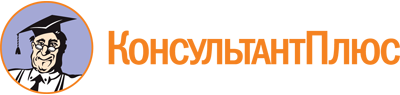 Закон Республики Алтай от 14.05.2008 N 48-РЗ
(ред. от 28.04.2023)
"О полномочиях органов государственной власти Республики Алтай в области охраны здоровья граждан и обязательного медицинского страхования"
(принят ГСЭК РА 29.04.2008)Документ предоставлен КонсультантПлюс

www.consultant.ru

Дата сохранения: 17.05.2023
 14 мая 2008 годаN 48-РЗСписок изменяющих документов(в ред. Законов Республики Алтайот 27.04.2009 N 16-РЗ, от 13.10.2009 N 58-РЗ, от 27.09.2010 N 44-РЗ,от 19.10.2011 N 58-РЗ, от 30.03.2012 N 8-РЗ, от 19.02.2013 N 6-РЗ,от 27.06.2013 N 50-РЗ, от 15.11.2013 N 66-РЗ, от 30.10.2014 N 59-РЗ,от 08.06.2015 N 24-РЗ, от 10.11.2015 N 66-РЗ, от 21.10.2016 N 70-РЗ,от 25.11.2016 N 78-РЗ, от 29.03.2017 N 11-РЗ, от 13.06.2018 N 29-РЗ,от 04.04.2019 N 22-РЗ, от 23.12.2020 N 84-РЗ, от 01.12.2021 N 84-РЗ,от 04.04.2022 N 6-РЗ, от 19.10.2022 N 65-РЗ, от 28.04.2023 N 27-РЗ)ПредседательГосударственного Собрания -Эл Курултай Республики АлтайИ.И.БЕЛЕКОВГлава Республики Алтай,Председатель ПравительстваРеспублики АлтайА.В.БЕРДНИКОВ